								               С Образец бр. 17 (за 2 циклус)ДоНаставно-научниот колегиум наФилолошкиот факултет „Блаже Конески“СкопјеПредмет: Барање за продолжување на рокот за дополагање на испитите од студиската програма на втор циклус студии	Јас, __________________________________________, студент на втор циклус на студии на студиската програма __________________________________________, со индекс бр. _____/______ го молам Наставно-научниот колегиум од научната област ____________________________________________ на Факултетот да ми дозволи продолжување на рокот за дополагање на испитите од студиската програма на втор циклус студии  за _______ месеци. 	Продолжувањето на рокот за дополагање на испитите од студиската програма на втор циклус студии го барам поради ______________________________________________________________________________________________________________________________________________________________________________________________________________________________________________________________________________________________________________________________________________________________________.	Со почит,									Студент 								_________________________								     име и презиме и потписКонтакт тел.број:_________________	е-пошта:__________________________________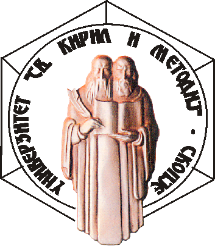 УНИВЕРЗИТЕТ „СВ.КИРИЛ И МЕТОДИЈ“ФИЛОЛОШКИ ФАКУЛТЕТ „БЛАЖЕ КОНЕСКИ“ СКОПЈЕБул. Гоце Делчев 9а, 1000 Скопје, Република Северна МакедонијаДеканат: +389 2 3240 401Број: ________/____  Број: ________/____  Број: ________/____  Датум: ___.___.20___ година С К О П Ј ЕДатум: ___.___.20___ година С К О П Ј ЕДатум: ___.___.20___ година С К О П Ј Е